Publicado en  el 05/10/2016 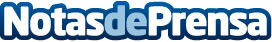 La Consejería de Educación y Empleo concede los Premios Extraordinarios de Educación Primaria del curso 2015/2016Los Premios Extraordinarios de Educación Primaria han sido otorgados a algunos alumnos como recompensa al haber finalizado una etapa con un excelente resultado académico Datos de contacto:Nota de prensa publicada en: https://www.notasdeprensa.es/la-consejeria-de-educacion-y-empleo-concede Categorias: Nacional Educación Extremadura Premios Cursos http://www.notasdeprensa.es